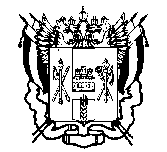 МИНИСТЕРСТВО ОБЩЕГО И ПРОФЕССИОНАЛЬНОГО ОБРАЗОВАНИЯ 
РОСТОВСКОЙ ОБЛАСТИгосударственное казённое общеобразовательное учреждение Ростовской области«Таганрогская специальная школа №1»ПОЛОЖЕНИЕо педагогическом совете1. Задачи и содержание работы педагогического совета1.1     Педагогический совет является постоянно действующим руководящим органом в образовательном учреждении для рассмотрения основополагающих вопросов образовательного процесса.Педагогический совет создается во всех образовательных учреждениях, где имеется более трех педагогов.1. 2. Главными задачами педагогического совета являются:Реализация государственной политики по вопросам образования, направление деятельности педагогического коллектива учреждения на совершенствование образовательной работы, внедрение в практику достижений педагогической науки и передового педагогического опыта, решение вопросов о приеме, переводе и выпуске учащихся, освоивших государственный стандарт образования, соответствующий лицензии данного учреждения.1.3. Педагогический совет обсуждает и утверждает планы работы образовательного учреждения; заслушивает информацию и отчеты педагогических работников учреждения, доклады представителей организаций и учреждений, взаимодействующих с данным учреждением по вопросам образования и воспитания подрастающего поколения, в т.ч. сообщения о проверке соблюдения санитарно- гигиенического режима образовательного учреждения, об охране труда и здоровья обучающихся  и другие вопросы образовательной деятельности учреждения.1.4. Педагогический совет принимает решение о проведении итогового контроля по результатам учебного года, о допуске учащихся к экзаменам, освобождении учащихся от экзаменов на основании представленных документов, определенных Положением об экзаменах, переводе учащихся в следующий класс или об оставлении их на повторный курс; о выдаче соответствующих документов об образовании, о награждении учащихся  Грамотами, Похвальными листами или медалями за успехи в обучении.1.5. Педагогический совет также принимает решения об исключении учащихся из образовательного учреждения, когда иные меры педагогического и дисциплинарного воздействия исчерпаны, в порядке, определенном Законом РФ «Об образовании» и Уставом данного образовательного учреждения. Данное решение своевременно (в трехдневный срок) доводится до сведения соответствующего отдела управления образованием.2. Состав педагогического совета и организация его работы.2.1   В состав педагогического совета входят: директор образовательного учреждения (как правило, председатель), его заместители, педагоги, воспитатели, педагог-психолог, социальный педагог,  библиотекарь.2.2 В необходимых случаях на заседание педагогического совета образовательного учреждения приглашаются представители общественных организаций, учреждений, взаимодействующих с данным учреждением по вопросам образования, родители учащихся, представители юридических лиц, финансирующих данное учреждение и др. Необходимость их приглашения определяется председателем педагогического совета, учредителем (если данное положение оговорено в договоре между учредителем и образовательным учреждением). Лица, приглашенные на заседание педагогического совета, пользуются правом совещательного голоса.2.3 Педагогический совет избирает из своего состава секретаря на учебный год. Секретарь педсовета работает на общественных началах.2.4 Педагогический совет работает по плану, являющемуся составной частью плана работы образовательного учреждения.2.5 Заседания педагогического совета созываются, как правило, один раз в квартал в соответствии с планом работы образовательного учреждения.2.6  Решения педагогического совета принимаются большинством голосов при наличии на заседании не менее двух третей его членов (если процесс голосования не оговорен специальным положением). При равном количестве голосов решающим является голос председателя педагогического совета.2.7  Организацию выполнения решений педагогического совета осуществляет директор образовательного учреждения и ответственные лица, указанные в решении. Результаты этой работы сообщаются членам педагогического совета на последующих его заседаниях.2.8   Директор образовательного учреждения в случае несогласия с решением педагогического совета приостанавливает выполнение решения, извещает об этом учредителей данного учреждения, которые в трехдневный срок при участии заинтересованных сторон обязаны рассмотреть такое заявление, ознакомиться с мотивированным мнением большинства педагогического совета и вынести окончательное решение по спорному вопросу.3.   Документация педагогического совета.3.1  Заседания педагогического совета оформляются протокольно. В книге протоколов фиксируется ход обсуждения вопросов, выносимых на педагогический совет, предложения и замечания членов педсовета. Протоколы подписываются председателем и секретарем совета.3.2 Нумерация протоколов ведется от начала учебного года. Перевод учащихся в следующий класс, их выпуск оформляются списочным составом.3.3 Книга протоколов педагогического совета образовательного учреждения постоянно хранится в делах учреждения и передается по акту.3.4 Книга протоколов педагогического совета нумеруется постранично, прошнуровывается, скрепляется подписью директора и печатью образовательного учреждения.Рассмотрено и одобрено педсоветом                         Протокол № ____ от  ____________________________Утверждаю:				Приказ № _____ от ___________________________________________  Т.А. Жарова